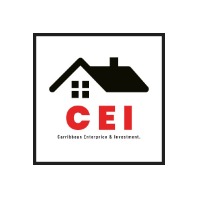 Caribbean Enterprise & Investment RealtyWanda I. Rivera MontesLic. C-20258Descripción de Propiedad:    SolarDirección              :  Carretera 823. Barrio Rio Lajas,  			Toa Alta , Puerto Rico.Cabida                 :   10  cuerdas Calificación         :  AG ( Agrícola General)Coordenadas     :  18֯ 22’ 00.3” N  66֯ 17’36.6”W                                Para Google maps entre en el search, (18.366750,-66.293500 )Precio de Venta       $ 150,000Otros                  :  